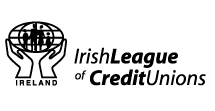 NATIONAL FINALCREDIT UNION SCHOOLS QUIZ 2015Sunday 12th April 2015Hall 1, RDS, DublinRound 1Name the missing artist on the song ‘four five seconds’:	Rihanna, Kanye West and ______________.		ANSWER:		Paul McCartneyIf 100 years is a century, what word describes the period of time equal to 1000 years? 	ANSWER:		MillenniumWhich Munster player is the current Irish rugby team captain?	ANSWER:		Paul O’ ConnellComplete the title of this popular cooking show, ‘The Great British Bake ___.’  ANSWER:		OffWhat D is the name given to low hills that were formed and shaped by the flow of ice during the last ice age?		ANSWER:		Drumlin(s)Name the semi-metallic element that has 3 solid forms – grey, yellow and black – and is highly poisonous to humans? Its atomic number is 33. ANSWER:		ArsenicRound TwoWhat colour nose is worn by people in Britain to raise money for Comic Relief? ANSWER:		RedComplete this song title from the musical, Oliver, ‘You’ve got to pick a pocket or __’    ANSWER:		TwoBeginning with D, what is the name of the room photographers use for developing photographs, in which normal light is excluded? 		ANSWER:		DarkroomName the deck of cards used specifically by a fortune teller? The answer begins with T.			ANSWER:		TarotWhich river in Northern France is named after the Celtic word meaning “tranquillity” and was the scene of a famous battle in W.W.1?	ANSWER:		River SommeWhat former leader of the SDLP political party in Northern Ireland and co-recipient of the 1998 Nobel Peace Prize, is a Life Director of the Irish League of Credit Unions?ANSWER: 		John Hume Round Three What word comes before bag, spoon, leaf and time?	ANSWER:		Tea Which actor won the Best Actor award at the Oscars in 2015?	ANSWER:		Eddie Redmayne  (The Theory of Everything)What word is both a type of cloud and a make of broomstick in Harry Potter?    ANSWER:		NimbusWhat type of nut is traditionally used to make marzipan?ANSWER:		Almond What “G” is the name given to the process where iron and steel are rust-proofed by covering them with a thin layer of zinc?ANSWER:		Galvanising/GalvanisationMobile phone networks are now offering 3G and 4G services. What does the ‘G’ stand for? ANSWER:		GenerationRound Four (Numbers)How many judges are on The Voice of Ireland?	ANSWER:		4      (Kian, Una, Rachel and Bressie)How many pairs of parallel lines has a rectangle? 	ANSWER:		2 What is 4 to the power of 4?	ANSWER:		256By how many points did Ireland beat England in the 6 Nations Rugby Championship this year?	ANSWER:		10      (19-9)Mark English from Donegal won a silver medal at the World Indoor Championship in Prague in March. What length was the race? ANSWER:		800mIf George Washington was the 1st President of the USA, Abraham Lincoln was the 16th, Grover Cleveland was both the 22nd and 24th and John F. Kennedy was the 35th, where in the Presidential order does Barack Obama come?ANSWER:		44thRound Five  (Audio Round) Listen to this movie clip...Who is our girl?ANSWER:			AnnieName this singer.ANSWER:			HozierMark Ronson’s Uptown Funk...What singer is featured on the song?ANSWER:			Bruno MarsWho is this Singer?ANSWER:			Ellie GouldingWhat instrument is featured here on Handel’s Concerto?ANSWER:			The HarpCan you name the movie?ANSWER:			Big Hero 6		Round SixHow many counties in Ireland begin with the letter ‘K?’	ANSWER:		Three   (Kerry, Kilkenny, Kildare)If a piece of music has the tempo direction LENTO on it, is it to be played quickly or slowly?	ANSWER:		SlowlyWhat 7 letter word beginning with “M” describes an afternoon performance of a film or, more commonly, a theatrical performance?ANSWER:		MatineeWhat 22 year old singer/songwriter from London won 4 Grammy Awards in February of this year?  ANSWER:		Sam SmithIf Baghdad is the capital of Iraq, what is the capital of Iran?	ANSWER:		TehranWhat word means a North African Sea-port, a famous film of the 1940s and is the Spanish word for white house?ANSWER:		CasablancaRound SevenWhat artist sold out 2 nights in Croke Park on the 24th and 25th of July this summer? ANSWER:		Ed Sheeran PAST EIGHT is an anagram of which commonly used type of pasta?ANSWER:		SpaghettiWhat is the Indian unit of currency?	ANSWER:		 (Indian) RupeeWhich P, also known as kerosene, is a mixture of hydrocarbons that are obtained from petrol or crude oil? It is often used as aircraft fuel or for heating.	ANSWER:		ParaffinThe Irish League of Credit Unions has recently launched a new personal finance resource which aims to teach secondary schools students about money and finance. Is the resource called:Not a clue    b)    Clueless        c)   Clued In     d)   Give us a clueANSWER: 		c)  Clued In Halifax is the provincial capital of which one of Canada’s Maritime Provinces? The answer is 2 words	ANSWER:		Nova ScotiaRound EightThe Irish Cricket team has featured heavily in the news recently with their World Cup bid. Who is the captain?	ANSWER:		William PorterfieldWhat town in Kerry is hosting the 2015 AGM of the Irish League of Credit Unions?ANSWER: 		Killarney  What name is given to both a greyhound in its first year and a young tree, particularly one with a slender trunk? Answer begins with “S”. ANSWER:		SaplingSon of Henry VII of England and Elizabeth York, what was Henry VIII’s surname?	ANSWER:		Tudor Which former presidential candidate (1997) is head of Chernobyl Children International, a charity that raises money to help children affected by the Chernobyl disaster?	ANSWER:		Adi RocheARE IN IT is an anagram of a word that describes ‘the tendency of an object to stay still or move steadily in a straight line’? ANSWER:		InertiaRound NineWhich superstar had a very famous fall during a performance at the Brit Awards in February of this year, while singing Living for Love?	ANSWER:		Madonna Kerry won their 37th All-Ireland Senior Football Championship title in 2014. What team did they beat in the final?	ANSWER:		DonegalWhat was the name of the world’s first adhesive postage stamp used in the public postal system?ANSWER:		Penny BlackWhat is the name given to the soft, threadlike substance, once used as insulation and fire proofing that has proven to be dangerous if exposure is long-term? The answer begins with A.	ANSWER:		AsbestosWhat company, formed 56 years ago, was established by President Dwight D. Eisenhower? It was preceded by NACA, and has its headquarters in Washington D.C.         ANSWER:		NASABorn Agnes Gonxha Bojaxhu in Skopje, what is this missionary who was beatified in 2013 better known as?	ANSWER:		Mother Teresa/Teresa of CalcuttaRound Ten What word both completes a nursery rhyme about a man called Jack who could eat no fat, and a small marine fish of the herring family? ANSWER:		Sprat Which artist had a famous ‘Blue Period’ between 1901 and 1904?ANSWER:		Pablo PicassoRidden by Ruby Walsh, name the horse that famously fell at the final hurdle of the Mares’ hurdle race during the Cheltenham Racing Festival on the 10th of March of this year? Need full name of horse. ANSWER:		Annie Power In which board game would you find Mrs. Peacock and Professor Plum?ANSWER:		CluedoThe 5 Great Lakes of North America are Lake Superior, Lake Michigan, Lake Huron, Lake Ontario and Lake Erie. Which is the only great lake to be entirely within the US?	ANSWER:		Lake MichiganName Australia’s current prime minister. He assumed office on 18th September 2013 and his surname might remind you of a religious figure.ANSWER:		Tony AbbottRound Eleven1. Who was recently elected Prime Minister of Greece on Jan 26th 2015? ANSWER:		Alexis TsiprasBeginning with “P”, which carrot shaped gland located behind the stomach produces a complex mix of digestive enzymes?	ANSWER:		PancreasWhat is the name given to an electromechanical limb that has normal biological capability? The answer begins with “B”. ANSWER:		BionicWho will captain the European Ryder Cup team in 2016?	ANSWER:		Darren ClarkeOne of the most densely populated cities in the world, what is the capital of Indonesia?ANSWER:		JakartaWhat word beginning with P is the line which indicates the correct water level when a ship is loaded properly? This word is also a type of shoe, usually with a light, canvas sole. ________ line.	ANSWER:		PlimsollRound TwelveIn which country would you find both the rivers Oder and Vistula, both of which flow into the Baltic Sea?  ANSWER:		PolandWhat is the first element on the Periodic Table of Elements?  It is a colourless, odourless, highly flammable gas, and the lightest of all the elements. ANSWER:	Hydrogen (Atomic mass 1.0079. The next heaviest is Helium at 4.0026)In what sport do players stand behind the OCHE line?ANSWER:		DartsWhat scale is used to measure the spicy heat of chilli peppers and other spicy foods?  It was devised in 1912 by an American Pharmacist. ANSWER:		Scoville What is the name of the sash on a Japanese kimono?	ANSWER:		ObiWhat C is the name given to putting potatoes (or other tubers) in egg cartons to encourage sprouting? They are often left in a light cool place while this happens. The answer has 8 letters.	ANSWER:		Chitting